LANDSCAPE PHOTOGRAPHY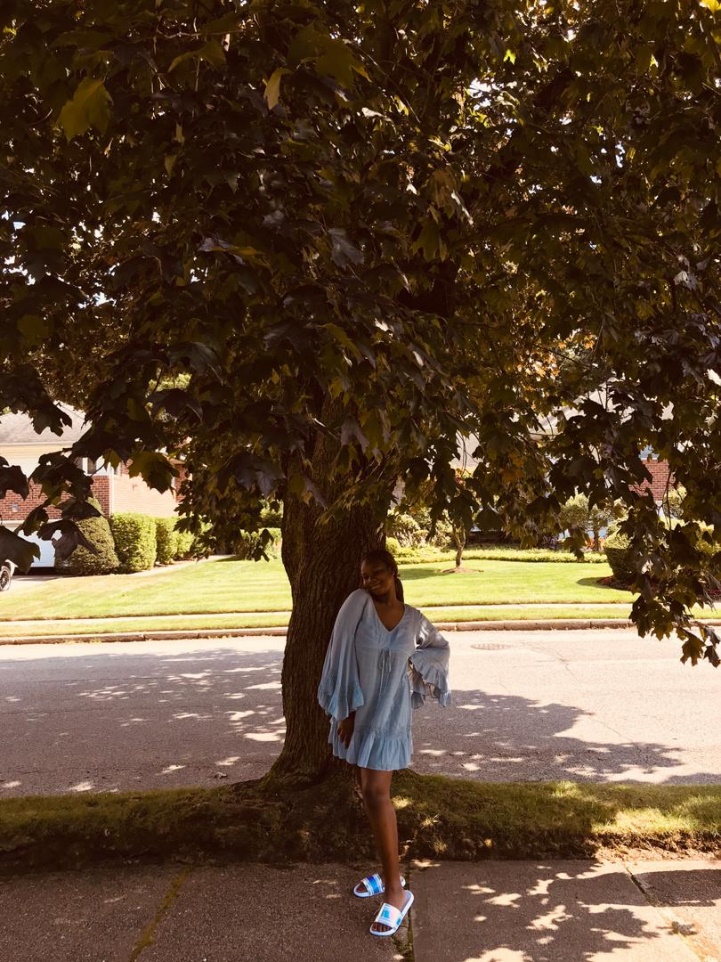 Caption: NATURE ALWAYS WEARS THE COLORS OF THE SPIRITFASHION PHOTOGRAPHY 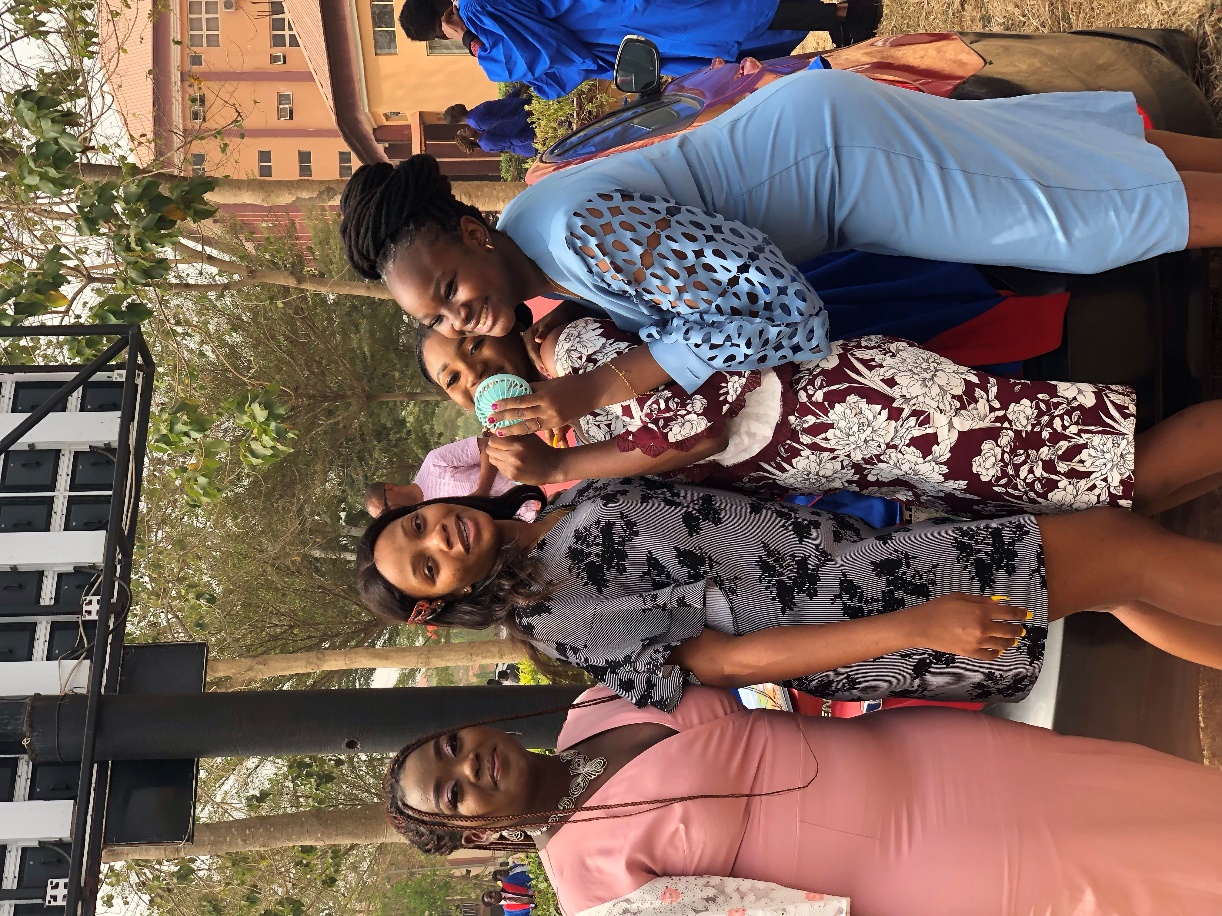 STUDENTS SHOWCASING THEIR BEAUTIFUL CLOTHES DURING MATRICULATIONNATURE PHOTOGRAPHY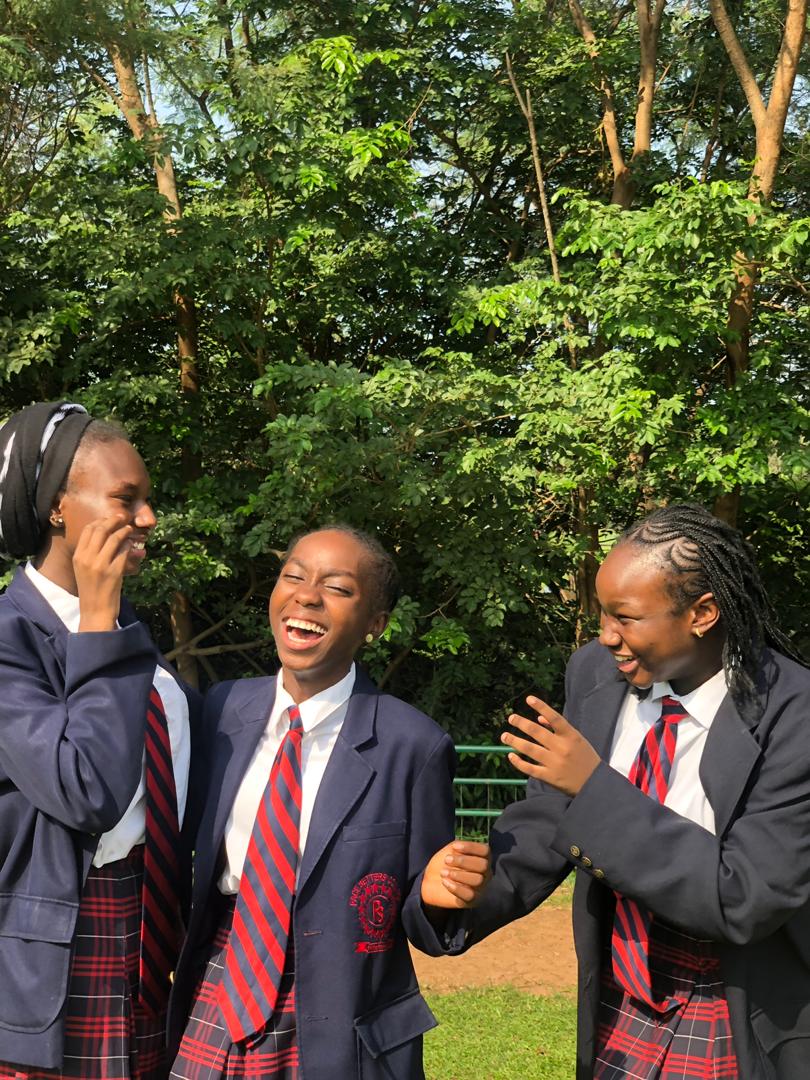 STUDENTS EXPRESSING THEIR LOVE FOR NATUREPOTRAIT PHOTOGRAPH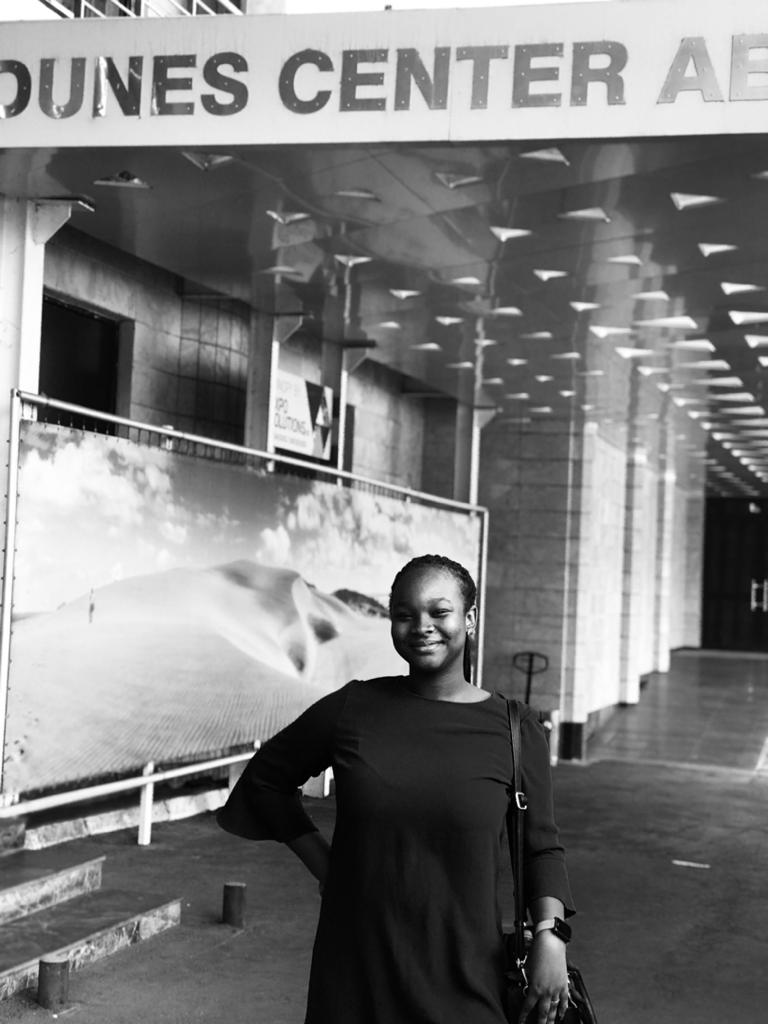 POTRIAT OF A YOUNG GIRL